ПРОЕКТ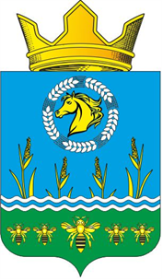 Российская ФедерацияРостовская областьЗимовниковский районмуниципальное образование «Камышевское сельское поселение»Собрание депутатов Камышевского сельского поселенияРЕШЕНИЕ Принято Собранием депутов Камышевского сельского поселения                           «___» ________ 2024 годаВ соответствии с главой 31 Налогового кодекса Российской Федерации, пунктом 2 части 1 и частью 3 статьи 14 Федерального закона от 06.10.2003 № 131-ФЗ «Об общих принципах организации местного самоуправления в Российской Федерации», руководствуясь Уставом муниципального образования «Камышевское сельское поселение», принятым решением Собрания депутатов Камышевского сельского поселения от 14.02.2022 № 27, Собрание депутатов Камышевского сельского поселенияРЕШИЛО:1. Внести в решение Собрания депутатов Камышевского сельского поселения от 28.11.2019 № 90 «О земельном налоге» следующие изменения:1) в пункте 4:а) абзац второй изложить в следующей редакции:«физические лица (родители (опекуны, попечители) и совместно проживающие с ними несовершеннолетние дети), проживающие на территории Ростовской области не менее пяти лет, имеющие 3-х и более несовершеннолетних детей, в том числе усыновленных (удочеренных), а также находящихся под опекой или попечительством при условии воспитания этих детей не менее 3-х лет и совместно проживающие с ними до достижения старших возраста 18 лет, в отношении земельных участков, предоставленных для индивидуального жилищного строительства, ведения личного подсобного хозяйства или создания крестьянского (фермерского) хозяйства, в соответствии с Областным законом Ростовской области от 22.07.2003 г. №19-ЗС «О регулировании земельных отношений в Ростовской области. В составе этих семей не учитываются дети, находящиеся на полном государственном обеспечении; дети, в отношении которых родители лишены родительских прав или ограничены в родительских правах; дети, находящиеся под опекой, попечительством, воспитывающиеся в приемных семьях;»;б) абзацы шестой и восьмой признать утратившими силу;в) в абзаце девятом слова «без заявительного порядка» заменить словами «в беззаявительном порядке»;2) дополнить пунктом 4.1 следующего содержания:«4.1. Налоговая льгота предоставляется в соответствии с настоящим решением с учетом положений пункта 10 статьи 396 Налогового кодекса Российской Федерации.».3. Положения абзаца второго пункта 4 решения Собрания депутатов Камышевского сельского поселения от 28.11.2019 № 90 «О земельном налоге» распространяются на правоотношения, связанные с уплатой земельного налога за налоговые периоды 2022 и 2023 годов.	4. Настоящее решение вступают в силу со дня его официального опубликования и распространяется на правоотношения, возникшие с 1 января 2024 года.Председатель Собрания депутатов-глава Камышевского сельского поселения                        Т.В. Журбенко х. Камышев__.__.2024 г.№ __«О внесении    изменений в    решение Собрания депутатов Камышевского сельского поселения от 28.11.2019 № 90 «О земельном налоге»»